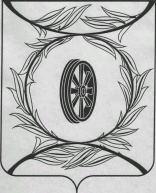 Челябинская областьСОБРАНИЕ ДЕПУТАТОВКАРТАЛИНСКОГО МУНИЦИПАЛЬНОГО РАЙОНАРЕШЕНИЕ от 28 ноября 2019 года № 716                    О внесении изменений и дополнений в решение Собрания депутатов Карталинского муниципального района от 20.12.2018 года № 573 «О принятии части полномочий по решению вопросов местного значения Карталинского городского поселения Карталинским муниципальным районом»Рассмотрев ходатайство администрации Карталинского муниципального района о внесении изменений в решение Собрания депутатов Карталинского муниципального района от 20.12.2018 года № 573 «О принятии части полномочий по решению вопросов местного значения Карталинского городского поселения Карталинским муниципальным районом», руководствуясь решением Совета депутатов Карталинского городского поселения от 29.10.2019 года № 114 «О внесении изменений и дополнений  в решение Совета депутатов Карталинского городского поселения от 19.12.2018 года №159», в соответствии с Бюджетным кодексом Российской Федерации, Уставом Карталинского муниципального района,Собрание депутатов Карталинского муниципального района РЕШАЕТ:Внести в решение Собрания депутатов Карталинского муниципального района от 20.12.2018 года № 573 «О принятии части полномочий по решению вопросов местного значения Карталинского городского поселения Карталинским муниципальным районом» (с изменениями от 28.02.2019 года № 628, от 28.03.2019 года № 646, от 29.08.2019 года № 679) следующие изменения:1) Приложение №1 изложить в новой редакции:Расчет межбюджетных трансфертов по переданным                                        полномочиям в 2019 годуНаправить данное решение администрации Карталинского муниципального района для опубликования в средствах массовой информации.3. Разместить настоящее решение на официальном сайте администрации Карталинского муниципального района в сети Интернет.4. Настоящее решение вступает в силу со дня его официального опубликования  и распространяет свое действие на правоотношения, возникшие с 01.01.2019 года.Председатель Собрания депутатов Карталинского муниципального                                                      В.К. Демедюк№ п/пПолномочияСумма, тыс. рублей1составление проекта бюджета поселения, исполнение бюджета поселения, осуществление контроля за его исполнением, составление отчета об исполнении бюджета поселения1148,402владение, пользование имуществом, находящимся в муниципальной собственности поселения1568,903организация в границах поселения электро-, тепло-, газо- и водоснабжения населения, водоотведения, снабжения населения топливом в пределах полномочий, установленных законодательством Российской Федерации15643,904осуществление в ценовых зонах теплоснабжения муниципального контроля за выполнением единой теплоснабжающей организацией мероприятий по строительству, реконструкции и (или) модернизации объектов теплоснабжения, необходимых для развития, повышения надежности и энергетической эффективности системы теплоснабжения и определенных для нее в схеме теплоснабжения в пределах полномочий, установленных Федеральным законом «О теплоснабжении»225,005дорожная деятельность в отношении автомобильных дорог местного значения в границах населенных пунктов поселения и обеспечение безопасности дорожного движения на них, включая создание и обеспечение функционирования парковок (парковочных мест), осуществление муниципального контроля за сохранностью автомобильных дорог местного значения в границах населенных пунктов поселения, организация дорожного движения,а также осуществление иных полномочий в области использования автомобильных дорог и осуществления дорожной деятельности в соответствии с законодательством Российской Федерации14604,006обеспечение проживающих в поселении и нуждающихся в жилых помещениях малоимущих граждан жилыми помещениями, организация строительства и содержания муниципального жилищного фонда, создание условий для жилищного строительства, осуществление муниципального жилищного контроля, а также иных полномочий органов местного самоуправления в соответствии с жилищным законодательством225,207создание условий для предоставления транспортных услуг населению и организация транспортного обслуживания населения в границах поселения225,208участие в профилактике терроризма и экстремизма, а также в минимизации и (или) ликвидации последствий проявлений терроризма и экстремизма в границах поселения295,409создание условий для реализации мер, направленных на укрепление межнационального и межконфессионального согласия, сохранение и развитие языков и культуры народов Российской Федерации, проживающих на территории поселения, социальную и культурную адаптацию мигрантов, профилактику межнациональных (межэтнических) конфликтов635,3010участие в предупреждении и ликвидации последствий чрезвычайных ситуаций в границах поселения95,3011обеспечение первичных мер пожарной безопасности в границах населенных пунктов поселения435,3012создание условий для обеспечения жителей поселения услугами связи, общественного питания, торговли и бытового обслуживания1420,513организация библиотечного обслуживания населения, комплектование и обеспечение сохранности библиотечных фондов библиотек поселения3304,8014создание условий для организации досуга и обеспечения жителей поселения услугами организаций культуры19286,2015сохранение, использование и популяризация объектов культурного наследия (памятников истории и культуры), находящихся в собственности поселения, охрана объектов культурного наследия (памятников истории и культуры) местного (муниципального) значения, расположенных на территории поселения635,3016создание условий для развития местного традиционного народного художественного творчества, участие в сохранении, возрождении и развитии народных художественных промыслов в поселении685,3017обеспечение условий для развития на территории поселения физической культуры, школьного спорта и массового спорта, организация проведения официальных физкультурно-оздоровительных и спортивных мероприятий поселения1832,6018создание условий для массового отдыха жителей поселения и организация обустройства мест массового отдыха населения, включая обеспечение свободного доступа граждан к водным объектам общего пользования и их береговым полосам95,3019формирование архивных фондов поселения95,3020участие в организации деятельности по накоплению (в том числе раздельному накоплению) и транспортированию твердых коммунальных отходов225,2021разработка правил благоустройства территории поселения, устанавливающих, осуществление контроля за их соблюдением, организация благоустройства территории поселения в соответствии с указанными правилами, а также организация использования, охраны, защиты, воспроизводства городских лесов, лесов особо охраняемых природных территорий, расположенных в границах населенных пунктов поселения26142,3622разработка генеральных планов поселения, правил землепользования и застройки, разработка подготовленной на основе генеральных планов поселения документации по планировке территории, выдача разрешений на строительство (за исключением случаев, предусмотренных Градостроительным кодексом Российской Федерации, иными федеральными законами), разрешений на ввод объектов в эксплуатацию при осуществлении строительства, реконструкции объектов капитального строительства, расположенных на территории поселения, разработка местных нормативов градостроительного проектирования поселений, резервирование земель и изъятие земельных участков в границах поселения для муниципальных нужд, осуществление муниципального земельного контроля в границах поселения, осуществление в случаях, предусмотренных Градостроительным кодексом Российской Федерации, осмотров зданий, сооружений и выдача рекомендаций об устранении выявленных в ходе таких осмотров нарушений, направление уведомления о соответствии указанных в уведомлении о планируемых строительстве или реконструкции объекта индивидуального жилищного строительства или садового дома (далее - уведомление о планируемом строительстве) параметров объекта индивидуального жилищного строительства или садового дома установленным параметрам и допустимости размещения объекта индивидуального жилищного строительства или садового дома на земельном участке, уведомления о несоответствии указанных в уведомлении о планируемом строительстве параметров объекта индивидуального жилищного строительства или садового дома установленным параметрам и (или) недопустимости размещения объекта индивидуального жилищного строительства или садового дома на земельном участке, уведомления о соответствии или несоответствии построенных или реконструированных объекта индивидуального жилищного строительства или садового дома требованиям законодательства о градостроительной деятельности при строительстве или реконструкции объектов индивидуального жилищного строительства или садовых домов на земельных участках, расположенных на территориях поселений, принятие в соответствии с гражданским законодательством Российской Федерации решения о сносе самовольной постройки, решения о сносе самовольной постройки или ее приведении в соответствие с предельными параметрами разрешенного строительства, реконструкции объектов капитального строительства, установленными правилами землепользования и застройки, документацией по планировке территории, или обязательными требованиями к параметрам объектов капитального строительства, установленными федеральными законами (далее также - приведение в соответствие с установленными требованиями), решения об изъятии земельного участка, не используемого по целевому назначению или используемого с нарушением законодательства Российской Федерации, осуществление сноса самовольной постройки или ее приведения в соответствие с установленными требованиями в случаях, предусмотренных Градостроительным кодексом Российской Федерации625,2023присвоение адресов объектам адресации, изменение, аннулирование адресов, присвоение наименований элементам улично-дорожной сети (за исключением автомобильных дорог федерального значения, автомобильных дорог регионального или межмуниципального значения, местного значения муниципального района), наименований элементам планировочной структуры в границах поселения, изменение, аннулирование таких наименований, размещение информации в государственном адресном реестре225,2024организация ритуальных услуг и содержание мест захоронения225,2025организация и осуществление мероприятий по территориальной обороне и гражданской обороне, защите населения и территории поселения от чрезвычайных ситуаций природного и техногенного характера95,3026создание, содержание и организация деятельности аварийно-спасательных служб и (или) аварийно-спасательных формирований на территории поселения95,3027осуществление мероприятий по обеспечению безопасности людей на водных объектах, охране их жизни и здоровья95,3028создание, развитие и обеспечение охраны лечебно-оздоровительных местностей и курортов местного значения на территории поселения, а также осуществление муниципального контроля в области использования и охраны особо охраняемых природных территорий местного значения95,3029содействие в развитии сельскохозяйственного производства, создание условий для развития малого и среднего предпринимательства195,3030организация и осуществление мероприятий по работе с детьми и молодежью в поселении350,0031осуществление в пределах, установленных водным законодательством Российской Федерации, полномочий собственника водных объектов, информирование населения об ограничениях их использования95,3032осуществление муниципального лесного контроля95,3033оказание поддержки гражданам и их объединениям, участвующим в охране общественного порядка, создание условий для деятельности народных дружин95,3034предоставление помещения для работы на обслуживаемом административном участке поселения сотруднику, замещающему должность участкового уполномоченного полиции95,3035оказание поддержки социально ориентированным некоммерческим организациям в пределах полномочий, установленных статьями 31.1 и 31.3 Федерального закона от 12 января 1996 года №7-ФЗ «О некоммерческих организациях»60,0036обеспечение выполнения работ, необходимых для создания искусственных земельных участков для нужд поселения, проведение открытого аукциона на право заключить договор о создании искусственного земельного участка в соответствии с федеральным законом298,2037осуществление мер по противодействию коррупции в границах поселения95,9038участие в соответствии с Федеральным законом от 24 июля 2007 года №221-ФЗ «О государственном кадастре недвижимости» в выполнении комплексных кадастровых работ298,2039социальная поддержка населения1244,00Итого: 93204,36